第３章　地区別研修１　ビブリオバトル研修（１）目的　　子どもの読書活動は、人生を豊かにし、より深く主体的に「生きる力」を育むうえで欠くことのできない重要なものである。子どもたちが本と親しむようになるためには、まず「本を読んでみようかな！」と感じるきっかけづくりが必要である。本研修では、子どもどうしがゲーム感覚でお勧めの本を紹介し合う「ビブリオバトル」について実施方法を学び、体験する機会を提供することで、学校や公立図書館での普及を図る。（２）実施体制主催　大阪府教育庁　協力　枚方市教育委員会、池田市教育委員会、東大阪市教育委員会、河内長野市教育委員会（３）対象　市町村教育委員会事務局職員（子ども読書活動推進担当者、学校図書館教育担当者等）、小・中学校・高等学校の教諭や司書教諭、学校図書館司書、公立図書館司書等、学齢期の子どもの読書活動に関わっている方（定員　各会場　100人）（４）実施内容①　枚方市会場　　　開催日　平成28年８月９日（火）　　　場　所　枚方市立中央図書館　６階　多目的室内　容　・講演　「ビブリオバトルの導入と効果について」　　　　　講師　三菱ＵＦＪリサーチ＆コンサルティング株式会社　コンサルタント（ビブリオバトル普及委員会　副代表）吉野　英知さん　　　　　　　　　・事例報告　「枚方市立第二中学校　ビブリオバトルの取り組み」　　　　　　　　　　　報告者　枚方市立第二中学校　　教諭　水野　登志さん　　　　　　　　　・ワークショップ　「ビブリオバトルを体験しよう」　　　　　　　　　　　ファシリテーター　吉野　英知さん②　池田市会場開催日　平成28年８月10日（水）　　　場　所　池田市中央公民館　３階　大ホール内　容　・講演　「ビブリオバトルの導入と効果について」　　　　　講師　大阪大学大学院　助教　　（ビブリオバトル普及委員会　関西地区担当）池内　祥見さん　　　　　　　　　・事例報告　「狭山高校での読書活動実践報告　　　　　　　　　　　　　　　　～ビブリオバトルへの道のり～」　　　　　　　　　　　報告者　大阪府立狭山高等学校　　教諭　横田　和哉さん・ワークショップ　「ビブリオバトルを体験しよう」　　　　　　　　　　　ファシリテーター　池内　祥見さん③　東大阪市会場開催日　平成28年８月17日（水）　　場　所　東大阪市立東体育館内　容　・講演　「ビブリオバトルの導入と効果について」　　　　　講師　大阪大学大学院　助教（ビブリオバトル普及委員会　関西地区担当）池内　祥見さん　　　・事例報告　「ビブリオバトルについて　大阪市立市岡中学校での取り組み」報告者　大阪市立市岡中学校　　教諭　茅切　麻里さん　　　　　　　　　　　　　　　　　・ワークショップ　「ビブリオバトルを体験しよう」　　　　　　　　　　　ファシリテーター　池内　祥見さん④　河内長野市会場開催日　平成28年８月26日（金）　　　場　所　河内長野市民交流センター（キックス）３階　大会議室内　容　・講演　「ビブリオバトルの導入と効果について」　　　　　講師　三菱ＵＦＪリサーチ＆コンサルティング株式会社　コンサルタント　（ビブリオバトル普及委員会　副代表）　吉野　英知さん　　　　　　　　　・事例報告　「富田林市立葛城中学校　　　　　　　　　　　　　　　　～ビブリオバトルの取り組み～」報告者　富田林市立葛城中学校　　教頭　石田　安志さん　　　富田林市立葛城中学校　　学校図書館教育支援員　　　　　　　　　　　　　　　　　　吉田　真理子さん　　　富田林市立高辺台小学校　学校図書館教育支援員　　　　　　　　　　　　　　　　　　松井　雅子さん・ワークショップ　「ビブリオバトルを体験しよう」　　　　　　　　　　　ファシリテーター　吉野　英知さん（５）参加者数（６）当日の様子　　①　枚方市会場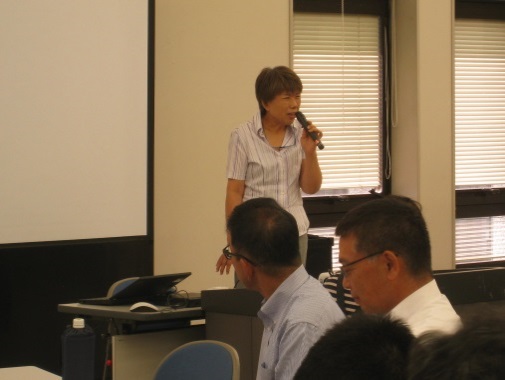 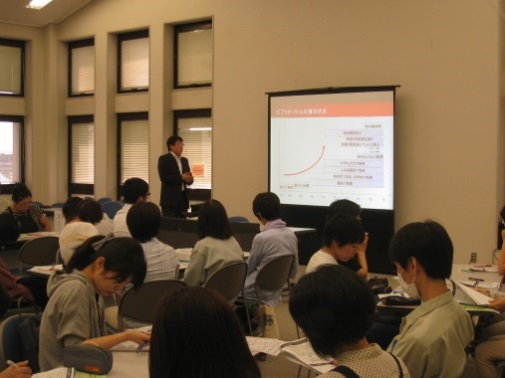 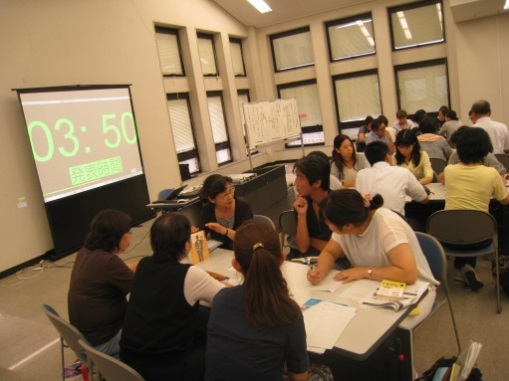 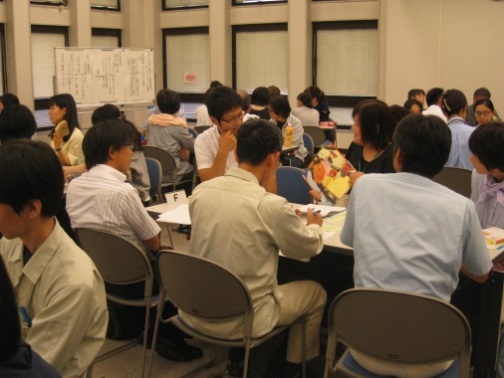 ②　池田市会場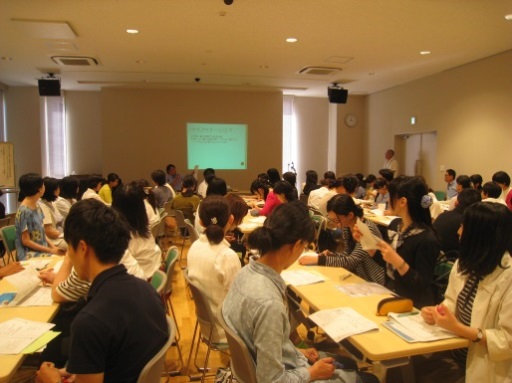 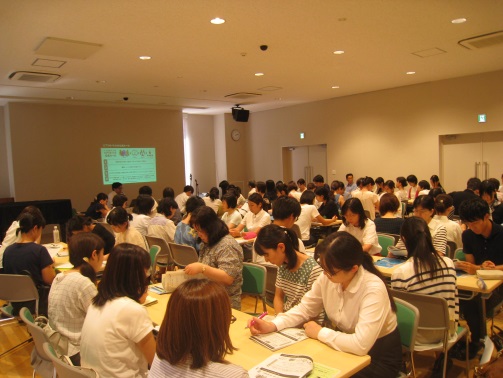 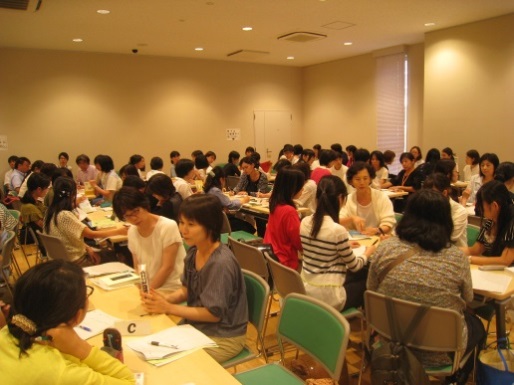 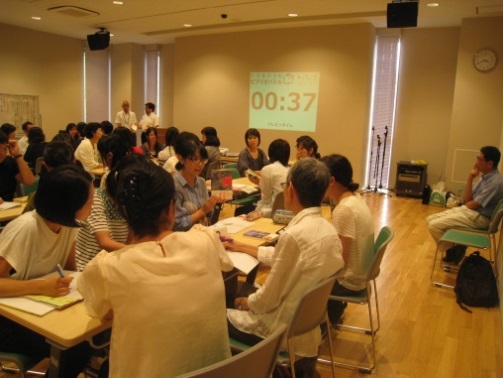 　　③　東大阪市会場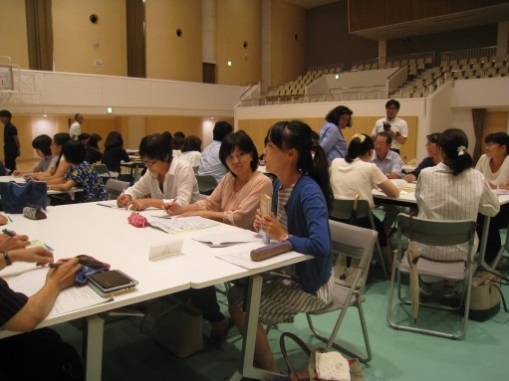 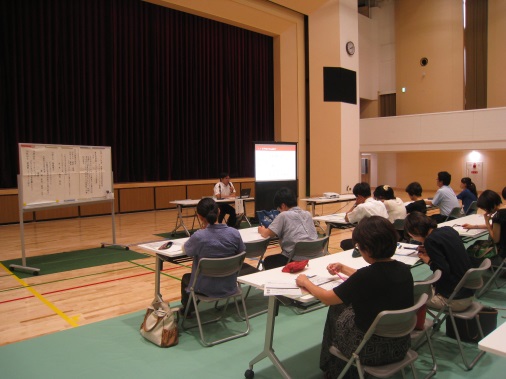 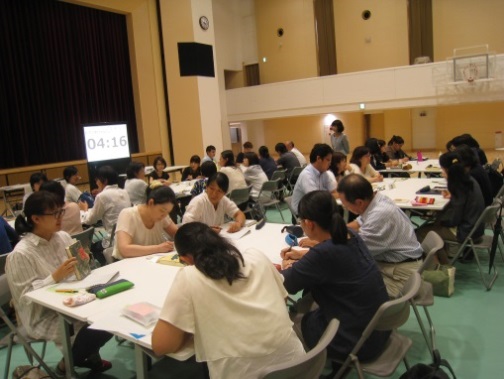 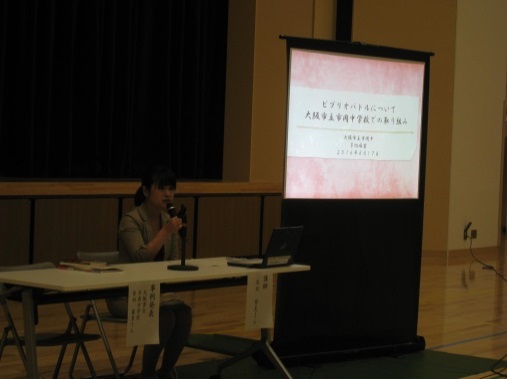 　④　河内長野市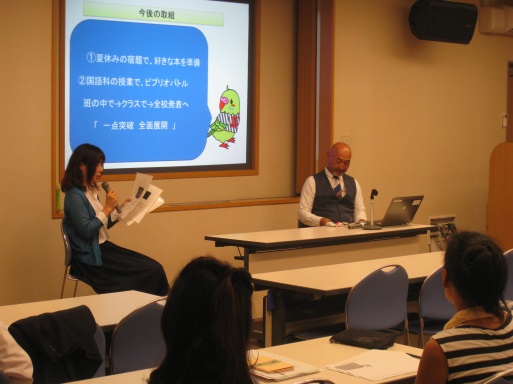 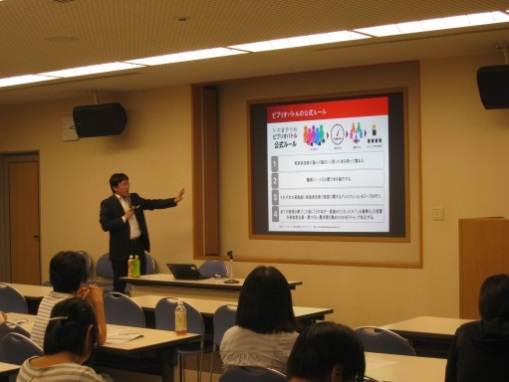 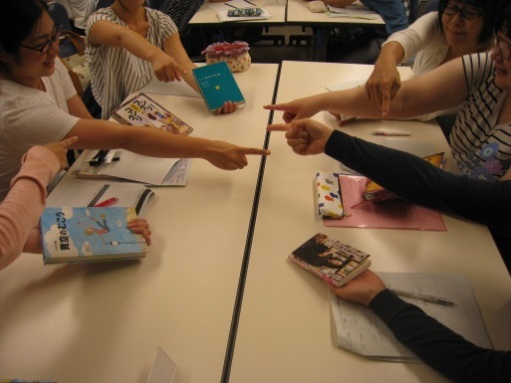 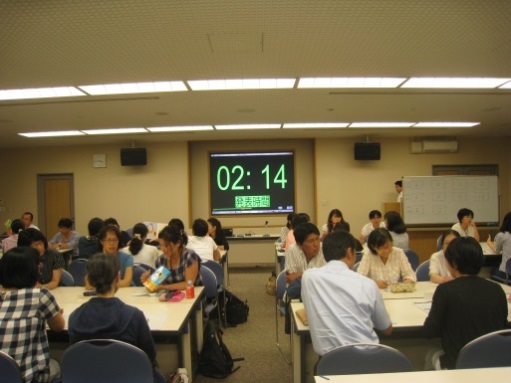 （７）アンケート結果①　回答者数等・アンケート回答者数　202人　　　内訳　学校関係者144人、公立図書館関係者37人、教育委員会関係者16人、その他（読書ボランティア等）５人②　集計結果ⅰ　ビブリオバトルという手法を知っていたか。ⅱ　この研修に参加した目的は何か。ⅲ　今回の研修は満足するものであったか。　　　ⅳ　ビブリオバトルは子どもが本を好きになる手法として有効だと思うか。ⅴ　子どもが読書を好きになるのにビブリオバトルが有効だと思う理由ⅵ　今後、ビブリオバトルを実践してみようと思うか。　　　ⅶ　参加者の感想・意見等開催市枚方市池田市東大阪市河内長野市計総参加者数58693654217　参加者数内訳学校管理職１０００１司書教諭１５１２９学校図書館司書1513５1245教諭2434181692学校図書館支援員０００７７公立図書館司書15８５４32公立図書館職員２６６５19教育委員会０３０５８その他（読書ボランティア等）００１３４平成２７年度平成２７年度平成２８年度平成２８年度回答者数割合回答者数割合ア　よく知っていた90人36%94人47%イ　あまり知らなかった102人41%92人46%ウ　知らなかった46人19%14人７%無回答９人４%２人１%平成２７年度平成２７年度平成２８年度平成２８年度回答者数割合回答者数割合ア　とても満足した106人43%122人60%イ　満足した116人47%71人35%ウ　あまり満足しなかった４人２%３人１%エ　満足しなかった０人０%０人０%無回答21人９%６人３%平成２７年度平成２７年度平成２８年度平成２８年度回答者数割合回答者数割合ア　とても思う65人27%79人39%イ　思う155人63%119人59%ウ　あまり思わない９人４%３人１%エ　思わない０人０%０人０%無回答18人７%１人０%平成２７年度平成２７年度平成２８年度平成２８年度回答者数割合回答者数割合ア　すでに行っている26人11%17人８%イ　行う予定である20人８%35人17%ウ　行ってみようと思う170人69%131人65%エ　行おうと思わない11人５%６人３%無回答20人８%13人６%